Uma pequena ajuda… José Rodrigues Miguéis: Tente determinar a ideia central do textoQual o título da obra em causa no artigo?Assinale as partes em que o autor defende\justifica que a sua obra é bem lisboeta.Através do texto apercebemo-nos de algumas das críticas feitas à obra. Tente formulá-las. Que outras informações recolheu ainda no texto?Cais de Areia: https://www.postais-antigos.com/lisboa21-cais-da-areia-lisboa.html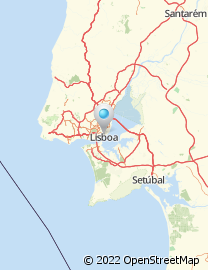 Tribunal da Boa-Horahttps://lisboadeantigamente.blogspot.com/2018/02/largo-da-boa-hora_2.htmlhttps://www.publico.pt/2016/04/18/local/noticia/edificio-do-antigo-ritz-clube-lisboa-a-venda-por-tres-milhoes-de-euros-1729405Edifício do antigo Ritz Clube (Lisboa) à venda por três milhões de eurosEdifício da Tuna Comercial de Lisboa, na Rua da Glória, passou a ser o Ritz Club nos anos 30 do século passado. Foi incontornável na boémia lisboeta ao longo de quase toda a sua vida.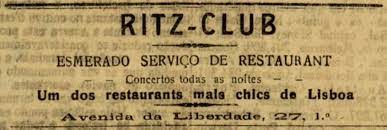 BRISTOL https://blogdaruanove.blogs.sapo.pt/7529.html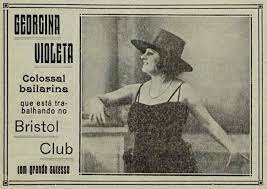 	 https://restosdecoleccao.blogspot.com/2013/09/bristol-club.html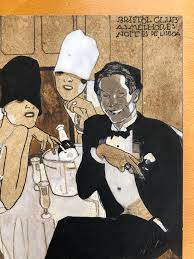 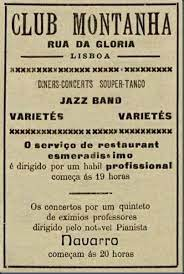 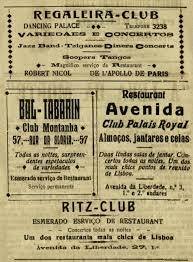 «Tudo isto escorre Lisboa» - correr em fio – fluirProsápia - 1.	linhagem; ascendência; progénie; estirpe                     2.	figurado: vaidade; jactância; bazófiaBazófia: vaidade sem motivo; presunção; altivezOmnisabichão – sabichão - que ou aquele que se gaba de ser sábio (omni: prefixo que exprime a ideia de todo – inteiro)Cauteleira da sorte - vendedora de cautelas da lotariahttps://ionline.sapo.pt/artigo/388747/semana-i-profissoes-em-extincao-a-sorte-grande-nao-tem-chegado-aos-cauteleiros?seccao=Portugal_i (Mais sobre esta profissão e outras em extinção)